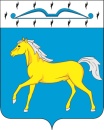 АДМИНИСТРАЦИЯ МИНУСИНСКОГО РАЙОНАПОСТАНОВЛЕНИЕ31.08.2020				г. Минусинск				№ 758 - пО создании телефонов «Горячая линия»В соответствии с Федеральными законами от 06.10.2003 № 131-ФЗ «Об общих принципах организации местного самоуправления в Российской Федерации», руководствуясь ст. 29.3, 31 Устава Минусинского района Красноярского края, ПОСТАНОВЛЯЮ:1. Первому заместителю, заместителям главы района осуществлять прием обращений граждан Минусинского района по телефонам «Горячая линия» в соответствии с графиком работы, согласно приложению к настоящему постановлению. 2. Контроль за исполнением настоящего постановления оставляю за собой.3. Постановление вступает в силу со дня подписания и подлежит опубликованию в газете «Власть труда», размещению на официальном сайте администрации Минусинского района в сети «Интернет» в разделе «Актуальная информация», на информационном стенде администрации Минусинского района. Глава района		А.А. КлименкоПриложениек постановлению администрации Минусинского районаот 31.08.2020 № 758 - пГрафик работы телефон «Горячая линия»Руководитель управления делами 						М.В. СомоваДолжность Ф.И.О.Номер телефонаРежим работы1Первый заместитель главы по жизнеобеспечению  Пересунько Анатолий Владиславович5-11-04Первая среда каждого месяца с 10-00 до 12-002Заместитель главы по общественно-политической работеМалей Ирина Федоровна2-09-73Вторая среда каждого месяца с 10-00 до 12-003Заместитель главы социальной работеЕфремова Наталья Викторовна5-07-76Третья среда каждого месяца с 10-00 до 12-004Заместитель главы по экономике – руководитель финансового управленияБутенко Оксана Александровна2-22-82Четвертая среда каждого месяца с 10-00 до 12-00